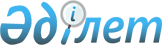 О некоторых вопросах акционерного общества "Национальная компания "Kazsatnet"
					
			Утративший силу
			
			
		
					Постановление Правительства Республики Казахстан от 30 ноября 2006 года N 1158. Утратило силу постановлением Правительства Республики Казахстан от 29 апреля 2009 года N 598

       Сноска. Утратило силу постановлением Правительства РК от 29.04.2009 N 598.       Правительство Республики Казахстан ПОСТАНОВЛЯЕТ: 

      1. Агентству Республики Казахстан по информатизации и связи совместно с Комитетом государственного имущества и приватизации Министерства финансов Республики Казахстан в установленном законодательством порядке обеспечить избрание Досаева Асана Ералхановича председателем правления акционерного общества "Национальная компания "Kazsatnet". 

      2. Внести в постановление Правительства Республики Казахстан от 25 сентября 2002 года N 1051 "О составах советов директоров некоторых акционерных обществ - национальных компаний и о внесении изменений в некоторые решения Правительства Республики Казахстан" (САПП Республики Казахстан, 2002 г., N 32, ст. 341) следующее дополнение: 

      приложение 1 к указанному постановлению: 

      дополнить пунктом 13 следующего содержания: 

      "13. АО "Национальная компания "Kazsatnet": 

      Есекеев Куанышбек Бахытбекович - заместитель председателя Агентства Республики Казахстан по информатизации и связи, председатель; 

      Данебеков Онгарбай Жидебаевич - заместитель директора Департамента методологии бюджетного процесса и функционального анализа Министерства экономики и бюджетного планирования Республики Казахстан; 

      Хисамутдинов Ильдар Ибрагимович - заместитель директора службы Комитета национальной безопасности Республики Казахстан; 

      Ташенев Бакытбек Хакимович - заместитель председателя Комитета государственного имущества и приватизации Министерства финансов Республики Казахстан; 

      Айтмагамбетов Алтай Зафарович - заведующий кафедрой радиотехники Алматинского энергетического института, академик Международной академии связи; 

      Арынгазин Аскар Канапьевич - проректор по информационным технологиям Евразийского национального университета им. Л.Н. Гумилева; 

      Досаев Асан Ералханович - председатель правления акционерного общества "Национальная компания "Kazsatnet". 

      3. Настоящее постановление вводится в действие со дня подписания.       Премьер-Министр 

    Республики Казахстан 
					© 2012. РГП на ПХВ «Институт законодательства и правовой информации Республики Казахстан» Министерства юстиции Республики Казахстан
				